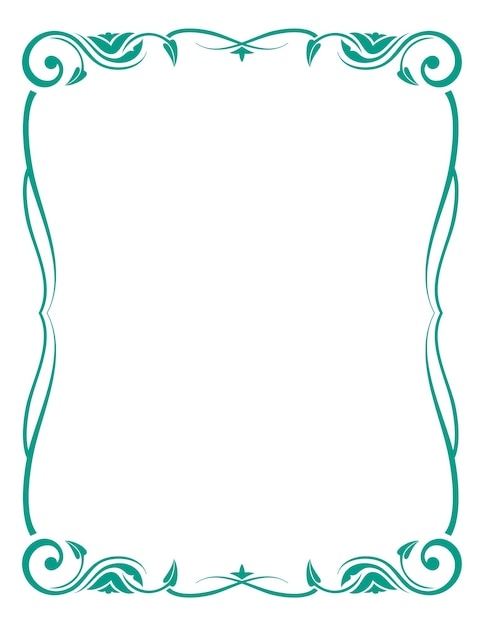 Памятка для родителей о правах ребёнкаПрава ребёнка — это права человека, не достигшего совершеннолетия (согласно Конвенции о правах ребёнка и российскому закону, это лица, не достигшие 18 лет).На международном и национальном уровне существует множество специальных актов о правах ребёнка. Основным актом о правах ребёнка на международном уровне является Конвенция о правах ребёнка (Нью-Йорк, 20 ноября 1989 г.) — это документ о правах ребёнка из 54 статей. Все права, входящие в Конвенцию, распространяются на всех детей.Основным актом о правах ребёнка в России является Федеральный закон от 24 июля 1998 г. N 124-ФЗ «Об основных гарантиях прав ребёнка в Российской Федерации».Права ребёнка в России регламентированы также Семейным кодексом РФУважаемые родители!     Каждый из Вас имеет права. Ваши дети находятся под защитой государства, они тоже имеют права. Права детей закреплены в Законе «О правах ребёнка». Ваш ребёнок имеет праваПраво на жизнь и охрану здоровья (ст.4)Каждый ребёнок имеет право жить в нормальных, здоровых условиях. Вы дали своему ребёнку жизнь и обязаны создать нормальные здоровые условия для физического, умственного, духовного его развития, научить его ценить и беречь здоровье и жизнь.Право на проживание в семье (ст. 15)Каждый ребёнок имеет право жить в семье с родителями, которые заботятся о нём. Долг родителей – научить дорожить семьёй, уважать родителей, личным примером показывать, что семья – начало всех начал, самое ценное.Когда родители расходятся, ребёнок может жить с одним из родителей. С кем из них, он вправе выбирать сам, начиная с 10-ти лет.Право на жильё и имущество (ст.18, 19)Ребёнок, живущий с родителями в собственном доме или государственной квартире, имеет право на это жильё. Даже если он перестаёт жить с родителями, это право у него остаётся.Ваш дом – дом Ваших детей, куда хочется идти с радостью и бедой.Готовьте детей у будущей жизни: приобретайте ценные вещи, которые пригодятся им во взрослой жизни.Право на неприкосновенность личности, защиту от физического и психического насилия, свободное выражение своей мысли (ст. 9, 11)Никто не имеет права жестоко обращаться с ребёнком, оскорблять его, заставлять заниматься непосильным трудом, а также попрошайничать, играть в азартные игры, пить алкогольные напитки, принимать разные вредные веществаРебёнок – неповторимая личность. Принимайте и любите детей такими, какие они есть. Умейте выслушать их, никогда не используйте насилие как метод воспитания.Право на образование (ст. 23)Все дети без исключения должны учиться, причём они могут выбирать, в какой школе и на каком языке обучаться. На талантливых и способных детей государство обращает особое внимание. Помогите реализовать это право: оказывайте помощь, контролируйте учёбу, способствуйте развитию талантов, дайте совет в выборе профессии.Право на труд, отдых (ст. 24, 25)У детей есть право получить выбранную профессию, работать, если только работа не вредит здоровью и не мешает учиться. Когда ребёнку исполнится 14 лет, он может поступить на работу при условии согласия родителей на это. С 16 лет дети имеют право самостоятельно решать вопрос, где им работать.Труд – лучший воспитатель, но он должен быть посильным. Чаще работайте и отдыхайте вместе. Находите время для своих детей, сделайте их отдых разумным и полезным.Право на защиту чести и достоинства (ст. 27)Не унижайте детей недоверием, криком, оскорблением. Будьте терпимы, личным примером воспитывайте честь и достоинство.Помните! Вы в ответе за своих детей(ст. 17 Ответственность семьи за ребёнка).     Родители и лица, их заменяющие, отвечают за то, чтобы дети росли здоровыми, воспитанными и у них были нормальные условия для жизни, учёбы. Если родители нарушают права детей, не выполняют свои обязанности, то детей передают на воспитание приёмным родителям или в дома ребёнка, детские дома, школы-интернаты, а родные родители платят за их питание, одежду и другие необходимые для ребёнка вещи.Нарушение прав и ущемление законных интересов ребёнка родителями влечёт ответственность, предусмотренную законодательством Российской Федерации